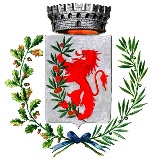              COMUNE DI POMARANCE Provincia  di Pisa 	                                                        P.za S. Anna n°1 56045 - Pomarance (PI) - Tel.0588/62371 Fax 0588/65470        -SETTORE SVILUPPO E PROMOZIONE DEL TERRITORIO, COMUNICAZIONE ISTITUZIONALE-Allegato ADOMANDA DI PARTECIPAZIONE E DICHIARAZIONI INTEGRATIVEIl/La      sottoscritto/a 					, nato/a  a 			( 	)  il 	, residente a 	( 	) in Via  		 	,   in  qualità  di     Titolare     legale rappresentante   procuratore speciale, giusta procura speciale autenticata nella firma in data  dal Notaio  Dott. __________________________________,   repertorio   n. _______________________________dell’impresa/società /consorzio avente denominazione _________________________________________________ con sede legale in _____________________ Via ___________________________________________ n.  	 C.A.P. ________ Codice Fiscale _______________________________________________________	e P. IVA ____________________________________________________ Email ______________________________________________________________ PEC  ___________________________________________Telefono  ________________    di seguito “Impresa”,in relazione alla procedura per l’assegnazione in affitto d’azienda del complesso albergo-ristorante denominato “Il Pomarancio”, sito  in Pomarance Via Roncalli n. 18,CHIEDEdi partecipare alla procedura di gara indicata in oggetto come:   impresa singola;    impresa consorziata   capogruppo di una associazione temporanea o di un consorzio con le seguenti imprese:____________________________________________________________________________________________________________________________________________________________________________________________________________________________________   mandante di una associazione temporanea o di un consorzio con le  seguenti imprese:__________________________________________________________________________________________________________________________________________________________________________________________________________________________________________________________Ai sensi degli articoli 46 e 47 del d.P.R. 28 dicembre 2000, n. 445, sotto la propria responsabilità e consapevole/i delle conseguenze amministrative e delle sanzioni penali previste, ai sensi e per gli effetti dell’art.76 del medesimo D.P.R. 445/2000, per le ipotesi di dichiarazioni mendaci e/o formazione di atti falsi e/o uso degli stessi,D I C H I A R Adi non incorrere in alcuna delle clausole di esclusione di cui all’art. 80 del D.Lgs. n. 50/2016 s.m.i., nonché di cui all’art. 71 del Decreto Legislativo 26.3.2010 n. 59 ed agli artt. 11 e 92 del Regio Decreto 18 giugno 1931 n. 773;di non aver avuto affidati incarichi in violazione dell’art. 53, comma 16-ter, del d.lgs. del 2001 n. 165;che l’Impresa è iscritta al  Registro  delle  Imprese  di _____________________________________ ,  al  numero _______________________________________, (in caso di società con sede in uno Stato diverso dall’Italia, indicare i dati equivalenti vigenti nel relativo Stato, che comprovino l'iscrizione in uno dei registri professionali o commerciali vigenti nello Stato nel quale è stabilito, mediante apposita certificazione ovvero mediante dichiarazione giurata o attestazione, sotto la propria responsabilità, che il certificato prodotto è stato rilasciato da uno dei registri professionali o commerciali istituiti nel Paese in cui è stabilito);che l’impresa o il sottoscritto in qualità di dipendente ha svolto attività di                              Albergo,       Affittacamere/B&B professionale        Case e appartamenti per vacanze       Residence         Albergo diffuso      Residenza Turistico Alberghiera        Campeggio         Condhotel             Villaggi turistici                               Agriturismo     Denominazione _________________________________________________ dal _______________ al __________________ presso il Comune di ______________________ mediante il seguente titolo abilitativo Scia n. ________ del ___________ o Autorizzazione n. ________del ___________ ,oppure in caso di lavoro subordinato, sulla base di contratto di lavoro stipulato con il datore di lavoro (indicare il nome o denominazione) __________________________________________________ in data _________________   per la durata effettiva di  anni ______     mesi ________     giorni _______Denominazione _________________________________________________ dal _______________ al __________________ presso il Comune di ______________________ mediante il seguente titolo abilitativo Scia n. ________ del ___________ o Autorizzazione n. ________del ___________ oppure in caso di lavoro subordinato, sulla base di contratto di lavoro stipulato con il datore di lavoro (indicare il nome o denominazione) __________________________________________________ in data _________________   per la durata effettiva di  anni ______     mesi ________     giorni _______Denominazione _________________________________________________ dal _______________ al __________________ presso il Comune di ______________________ mediante il seguente titolo abilitativo Scia n. ________ del ___________ o Autorizzazione n. ________del ___________ oppure in caso di lavoro subordinato, sulla base di contratto di lavoro stipulato con il datore di lavoro (indicare il nome o denominazione) __________________________________________________ in data _________________   per la durata effettiva di  anni ______     mesi ________     giorni _______che ha svolto attività di somministrazione alimenti e bevande o preparazione di alimenti (è esclusa l’attività prestata presso Circoli privati) nelle seguenti attivitàTipologia ________________________________________________ (bar, ristorante, trattoria, mensa, tavola calda, attività artigianale alimentare….) Denominazione _________________________________________________ dal _______________ al __________________ presso il Comune di ______________________ mediante il seguente titolo abilitativo Scia n. ________ del ___________ o Autorizzazione n. ________del ___________ oppure in caso di lavoro subordinato, sulla base di contratto di lavoro stipulato con il datore di lavoro (indicare il nome o denominazione) __________________________________________________ in data _________________   per la durata effettiva di  anni ______     mesi ________     giorni _______Tipologia ________________________________________________ (bar, ristorante, trattoria, mensa, attività artigianale alimentare….) Denominazione _________________________________________________ dal _______________ al __________________ presso il Comune di ______________________ mediante il seguente titolo abilitativo Scia n. ________ del ___________ o Autorizzazione n. ________del ___________ oppure in caso di lavoro subordinato, sulla base di contratto di lavoro stipulato con il datore di lavoro (indicare il nome o denominazione) __________________________________________________ in data _________________   per la durata effettiva di  anni ______     mesi ________     giorni _______Tipologia ________________________________________________ (bar, ristorante, trattoria, mensa, attività artigianale alimentare….) Denominazione _________________________________________________ dal _______________ al __________________ presso il Comune di ______________________ mediante il seguente titolo abilitativo Scia n. ________ del ___________ o Autorizzazione n. ________del ___________ oppure in caso di lavoro subordinato, sulla base di contratto di lavoro stipulato con il datore di lavoro (indicare il nome o denominazione) __________________________________________________ in data _________________   per la durata effettiva di  anni ______     mesi ________     giorni _______di accettare altresì espressamente, senza condizione o riserva alcuna, tutte le norme e disposizioni contenute nel capitolato e disciplinare di gara;di avere tenuto conto nella formulazione dell’offerta economica presentata, di tutte le condizioni indicate nei suddetti documenti e di tutte le circostanze generali, particolari e locali, nessuna esclusa ed eccettuata, che possono avere influito o influire sulla determinazione della propria offerta;(solo per gli operatori economici non residenti e privi di stabile organizzazione in Italia) di impegnare ad uniformarsi, in caso di aggiudicazione, alla disciplina di cui agli articoli 17, comma 2, e 53, comma 3 del d.p.r. 633/1972 e a comunicare all’Amministrazione la nomina del proprio rappresentante fiscale, nelle forme di legge;di aver preso visione dell’immobile oggetto di locazione e allega a tal fine l’attestazione rilasciata dal Comune di Pomarance attestante la detta presa visione dello stato dei luoghi; di essere informato, ai sensi e per gli effetti dell’articolo 13 del decreto legislativo 30 giugno 2003, n. 196 e del Regolamento (CE) 27 aprile 2016, n. 2016/679/UE, che i dati personali raccolti saranno trattati, anche con strumenti informatici, esclusivamente nell’ambito della presente gara, nonché dell’esistenza dei diritti di cui all’articolo 7 del medesimo decreto legislativo, nonché del Regolamento (CE). di non essere in presenza di cause ostative in materia di criminalità organizzata (antimafia) ai sensi del D.lgs. n. 159/2011 s.m.i.;che, per la ricezione di ogni eventuale comunicazione e/o di richieste di chiarimento e/o integrazione della documentazione presentata inerente la gara in oggetto, questa Impresa elegge domicilio   in __________________________________Via _______________________________	,   tel. _______________________________ ed autorizza espressamente l’inoltro delle comunicazioni al seguente indirizzo (obbligatorio) di Posta Elettronica Certificata                                                           ; 15. (eventuale in caso di partecipazione in forma consortile) che questa Impresa partecipa alla presente procedura nella seguente forma: (barrare la fattispecie pertinente)consorzio fra società cooperative di produzione e lavoro di cui all’art. 45, c.omma 2, lett. b) del D. Lgs. n. 50/2016;consorzio stabile di cui all’art. 45, comma 2, lett. c) del D. Lgs. n. 50/2016;consorzio ordinario di concorrenti di cui all’art. 45, comma 2, lett. e) del D. Lgs. n. 50/2016, sia          costituito che costituendo;16. (in caso di R.T.I. o Consorzi ordinari, costituiti o costituendi) che, a corredo dell’offerta congiunta sottoscritta da tutte le Imprese raggruppande (o dall’Impresa capogruppo in caso di R.T.I. già costituiti), la parte delle prestazioni contrattuali che ciascuna impresa raggruppata, raggruppanda e/o consorzianda assume nella ripartizione dell’oggetto contrattuale all’interno del R.T.I./Consorzio (servizi che saranno eseguiti da ciascuna singola Impresa componente il R.T.I./Consorzio) è la seguente: 	(denominazione), Mandataria 	(attività e/o servizi) 	(%); 	(denominazione), Mandante 	(attività e/o servizi) 	(%); 	(denominazione), Mandante 	(attività e/o servizi) 	(%);17. (inoltre, in caso di R.T.I. o di Consorzi ordinari costituendi) che in caso di aggiudicazione si impegna a costituire R.T.I./Consorzio, conferendo mandato collettivo speciale con rappresentanza all’impresa qualificata mandataria la quale stipulerà il contratto in nome e per conto delle mandanti/consorziate.Data ..................................FIRMA _________________________________________